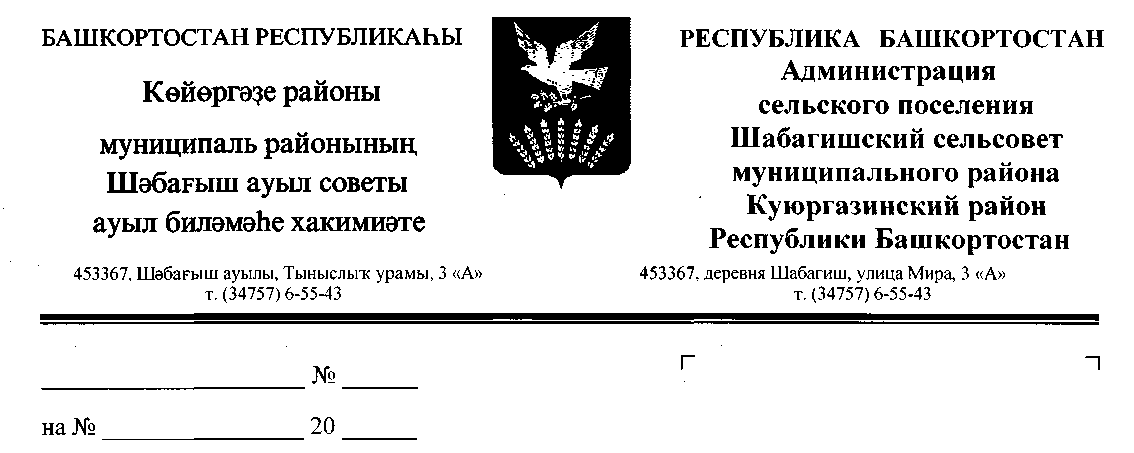   КАРАР                                                              ПОСТАНОВЛЕНИЕ«10» декабрь 2018 й.                          № 77                           «10» декабря 2018г.                                                                                                                                                                                                                                                                                                                                                                                                                                                                                                              О внесении изменений в постановление Администрации сельского поселения Шабагишский сельсовет муниципального района Куюргазинский район Республики Башкортостан от 07.12.2017 № 55
 «Об утверждении перечня кодов подвидов доходовпо видам доходов бюджета сельского поселения Шабагишский сельсовет муниципального района Куюргазинский район 
Республики Башкортостан»В целях своевременного перечисления безвозмездных поступлений в бюджет сельского поселения Шабагишский сельсовет муниципального района Куюргазинский район Республики Башкортостан и во избежание отнесения Управлением Федерального казначейства по Республике Башкортостан указанных платежей на невыясненные поступления, постановляю:1. Перечень кодов подвидов доходов бюджета сельского поселения Шабагишский сельсовет муниципального района Куюргазинский район Республики Башкортостан в рамках первого-седьмого знаков подвида доходов по видам доходов, утвержденный постановлением Администрации сельского поселения Шабагишский сельсовет муниципального района Куюргазинский район Республики Башкортостан от 07.12.2017 №55, изложить в новой редакции согласно приложению № 1.Настоящее постановление вступает в силу с 1 января 2019 года.3.Контроль за исполнением настоящего постановления оставляю за собой.Глава сельского поселения                                                       А.М.ХанбековаПриложение № 1	                                            к постановлению  администрациисельского поселенияШабагишский сельсовет   
муниципального района Куюргазинский район  Республики Башкортостан  от 10.12.2018  №  77Перечень кодов подвидов доходов по видам доходов бюджета администрации сельского поселения Шабагишский сельсовет муниципального района Куюргазинский район Республики БашкортостанВ целях упорядочения платежей, поступающих от предоставления субсидий, субвенций и иных межбюджетных трансфертов, имеющих целевое назначение, в рамках первого - седьмого знаков подвида доходов классификации доходов бюджетов по видам доходов:	000 1 08 04020 01 0000 110 «Государственная пошлина за совершение нотариальных действий должностными лицами органов местного самоуправления, уполномоченными в соответствии с законодательными актами Российской Федерации на совершение нотариальных действий»установить следующую структуру кода подвида доходов:	000 2 02 25112 05 0000 150 «Субсидии бюджетам сельских поселений на софинансирование капитальных вложений в объекты муниципальной собственности» установить следующую структуру кода подвида доходов:	000 2 02 25567 10 0000 150 «Субсидии бюджетам сельских поселений на реализацию мероприятий по устойчивому развитию сельских территорий» установить следующую структуру кода подвида доходов:	000 2 02 29999 10 0000 151 «Прочие субсидии бюджетам сельских поселений» установить следующую структуру кода подвида доходов:	000 2 02 49999 10 0000 151 «Прочие межбюджетные трансферты, передаваемые бюджетам сельских поселений» установить следующую структуру кода подвида доходов:	000 2 0705030100000 151 «Прочие безвозмездные поступления в бюджеты сельских поселений» установить следующую структуру кода подвида доходов:Управляющий делами                                                                       Г.Н.Раимова1000 110сумма платежа (перерасчеты, недоимка и задолженность по соответствующему платежу, в том числе по отмененному)4000 110прочие поступления7217 150субсидии на осуществление мероприятий по обеспечению территории Республики Башкортостан документацией по планировке территорий7218 150субсидии на осуществление мероприятий по строительству инженерных коммуникаций к районам индивидуальной и массовой застройки7219 150субсидии на осуществление мероприятий по строительству распределительных газовых сетей в населенных пунктах Республики Башкортостан7225 150субсидии на мероприятия по развитию водоснабжения в сельской местности7231 150 субсидии на софинансирование расходов по модернизации систем наружного освещения населенных пунктов Республики Башкортостан7232 150субсидии на осуществление мероприятий по строительству и реконструкции объектов водоснабжения и водоотведения, электро- и теплоснабжения7240 150субсидии на софинансирование капитальных вложений в объекты муниципальной собственности5671 150субсидии на мероприятия по развитию газификации в сельской местности5672 150субсидии на мероприятия по развитию водоснабжения в сельской местности5673 150субсидии на мероприятия по развитию комплексной компактной застройки в сельской местности5675 150субсидии на улучшение жилищных условий граждан, проживающих в сельской местности, в том числе молодых семей и молодых специалистов5677 150субсидии на грантовую поддержку местных инициатив граждан, проживающих в сельской местности5679 150субсидии на реализацию мероприятий по строительству и реконструкции автомобильных дорог общего пользования с твердым покрытием, ведущих от сети автомобильных дорог общего пользования к ближайшим общественно значимым объектам сельских населенных пунктов, а также к объектам производства и переработки сельскохозяйственной продукции7204 150доведение средней заработной платы работников муниципальных учреждений культуры до среднемесячной начисленной заработной платы наемных работников в организациях, у индивидуальных предпринимателей и физических лиц (среднемесячного дохода от трудовой деятельности) в Республике Башкортостан7211 150проведение кадастровых работ по межеванию земельных участков в целях их предоставления гражданам для индивидуального жилищного строительства однократно и бесплатно7247 150субсидии на софинансирование проектов развития общественной инфраструктуры, основанных на местных инициативах7250 150субсидии на поддержку государственных программ субъектов Российской Федерации и муниципальных программ формирования современной городской среды7404 151 иные межбюджетные трансферты на финансирование мероприятий по благоустройству территорий населенных пунктов, коммунальному хозяйству, обеспечению мер пожарной безопасности и осуществлению дорожной деятельности в границах сельских поселений7408 151премирование муниципальных образований Республики Башкортостан по итогам конкурса «Лучшее муниципальное образование Республики Башкортостан»6100 151Прочие поступления6200 151Поступления в бюджеты поселений от физических лиц на финансовое обеспечение реализации проектов развития общественной инфраструктуры, основанных на местных инициативах6300 151Поступления в бюджеты поселений от юридических лиц на финансовое обеспечение реализации проектов развития общественной инфраструктуры, основанных на местных инициативах